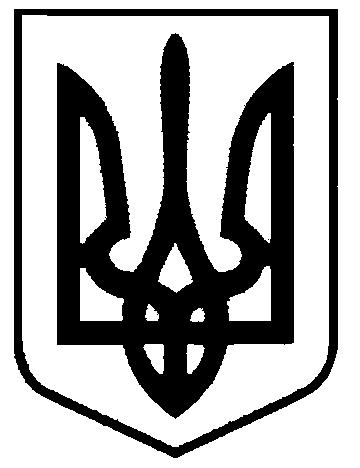 СВАТІВСЬКА МІСЬКА РАДАВИКОНАВЧИЙ КОМІТЕТРІШЕННЯвід  «09» Серпня 2016 р.    	                 м. Сватове                                                        № 67   «Про затвердження проекту будівництва»     Відповідно до Порядку затвердження проектів будівництва і проведення їх експертизи, затвердженого постановою Кабінету Міністрів України від 11.05.2011 року №560, а також враховуючи позитивний висновок державної експертизи у                          ТОВ «Лугекспертиза» від 29 липня  2016 року №29/07-16-1к, розглянувши проектно-кошторисну документацію на реконструкцію котельної №8 с. Сосновий Сватівського району Луганської області,вул. В.Я.Чайки,20 по робочому проекту «Реконструкція котельної №8 с. Сосновий Сватівського району Луганської області, вул. В.Я.Чайки,20», керуючись ст. 30 Закону України «Про місцеве самоврядування в Україні»,Виконавчий комітет Сватівської міської ради ВИРІШИВ:1. Затвердити проект будівництва «Реконструкція котельної №8 с-ще.Сосновий Сватівського району Луганської області, ул. В.Я.Чайки,20.».2. Контроль за виконанням даного рішення покласти на першого заступника міського  голови   Жаданову Л.В.Сватівський міський голова 			                                             Є.В РибалкоПоказникиОдиниця виміру КількістьВид будівництва РеконструкціяРеконструкціяЗагальна кошторисна вартість будівництва в поточних цінах станом  на 15 липня  2016 року тис.грн  4944,948У тому числі : - будівельно-монтажні роботи  тис.грн.1190,170   Устаткування тис.грн.2757,399Інші витрати тис.грн.997,379Тривалість реконструкціїмісяць9